Mardi 24 mars GSPhonologieObjectif de la séance : réaliser la maison du A et du iDonner l’objectif de la séance à votre enfant : aujourd’hui, tu vas devoir fabriquer la maison du A et du i. Il faudra découper ou dessiner une forme de maison sur une grande feuille (A4) et ensuite écrire la lettre A ou i dans le toit et y coller à l’intérieur toutes les images que tu vas trouver où tu entends A ou i . Exemple de maison : 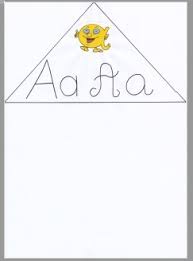 Votre enfant cherche des images où il entend A et i dans des catalogues publicitaires. Il les découpe et les colle sur la bonne maison.Dans ce même catalogue, demander à votre enfant de vous montrer les lettres A qu’il voit A a a aEt les lettres i qu’il voit  I i iSur l’ardoise, il peut réviser l’écriture de la lettre A  et i en cursive (cf vidéo)GraphismeCf vidéo :  le v en cursive entre deux lignes MathématiquesObjectif de la séance : compter des quantités entre 10 et 20, associer la quantité à l’écriture chiffréeDonner l’objectif de la séance : aujourd’hui je vais te donner une quantités d’objets et tu vas devoir les compter et écrire le nombre sur l’ardoise (ou la feuille)Prenez par exemple 12 kaplas et donnez-les à votre enfant sans dire le nombre. Demandez à votre enfant de les compter en prenant son temps et ensuite d’écrire le nombre de kaplas sur son ardoise. Si votre enfant est en difficultés, recomptez avec lui (si c’est un problème de dénombrement : il compte peut-être trop vite et ne coordonne pas le geste à la parole) ou donnez-lui sa frise numérique (il ne connait peut-être pas encore l’écriture de tous les nombres jusqu’à 20)Recommencez cet exercice avec d’autres quantités comprises entre 10 et 20.